Appendix B: Environmental covariatesTable B-1: Description of environmental covariates included in this studyProduct sources :1 : https://data.nodc.noaa.gov/cgi-bin/iso?id=gov.noaa.ngdc.mgg.dem:3162 : http://marine.copernicus.eu/services-portfolio/access-to-products/?option=com_csw&view=details&product_id=GLOBAL_ANALYSIS_FORECAST_BIO_001_0143 : https://oceancolor.gsfc.nasa.gov/atbd/sst/4 : http://marine.copernicus.eu/services-portfolio/access-to-products/?option=com_csw&amp;view=details&amp;product_id=GLOBAL_REANALYSIS_PHY_001_030 (from January 2014 to June 2018) and http://marine.copernicus.eu/services-portfolio/access-to products/?option=com_csw&view=details&product_id=GLOBAL_ANALYSIS_FORECAST_PHY_001_024 (from July 2018 to December 2018) 5 : http://marine.copernicus.eu/services-portfolio/access-to-products/?option=com_csw&view=details&product_id=SEALEVEL_GLO_PHY_L4_REP_OBSERVATIONS_008_047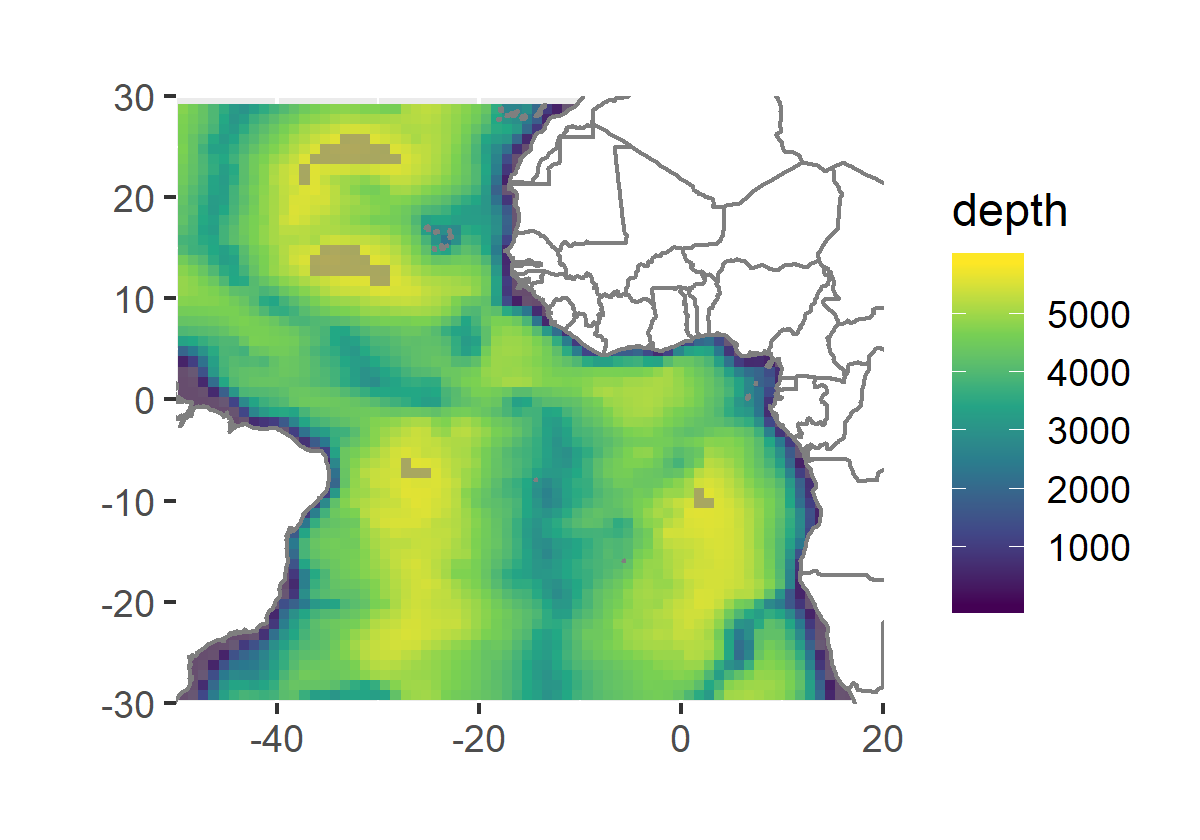 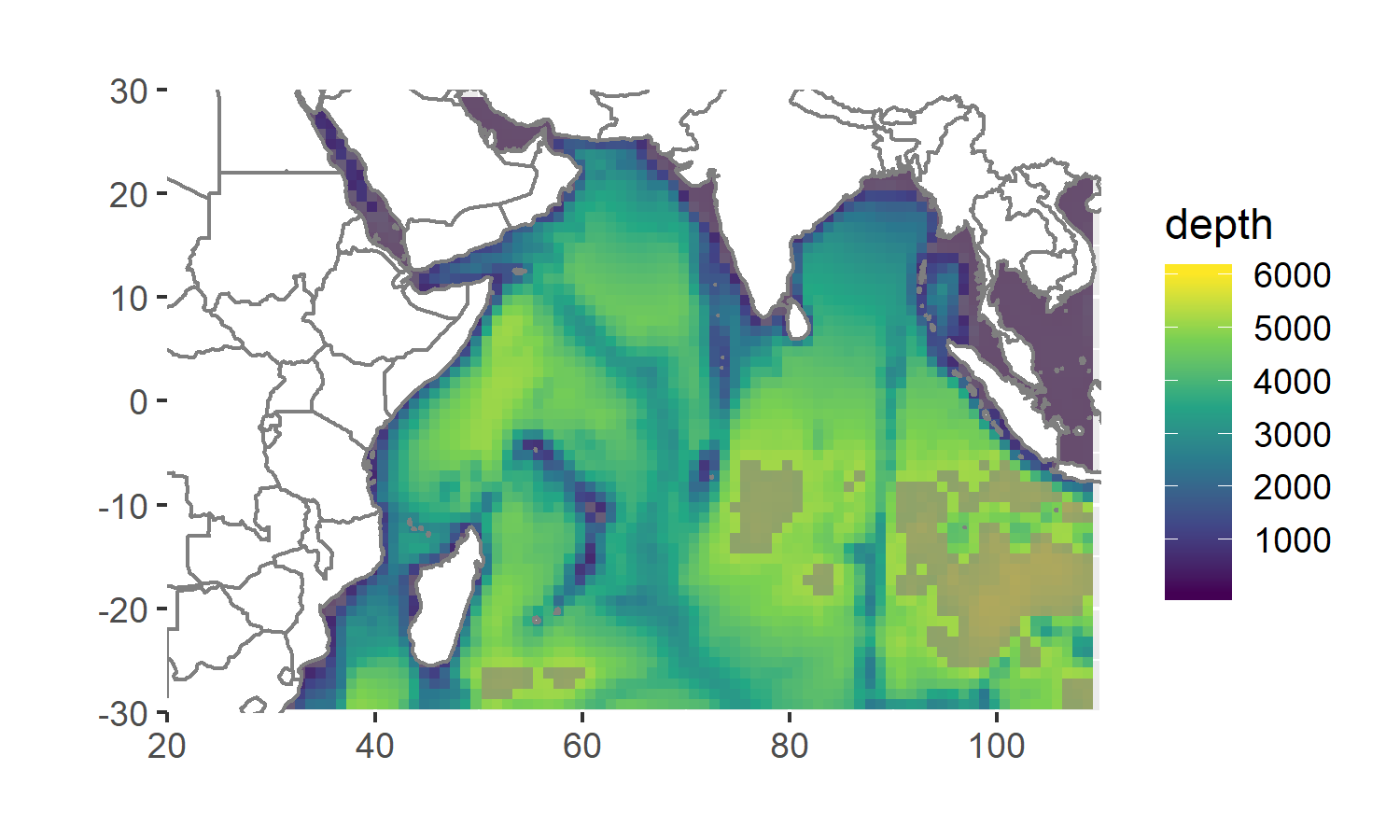 Figure B-1: Maps of depth in the Atlantic and Indian oceans at a 1° x 1° spatial resolution. Areas where depth values lie beyond the range of depth values associated with the observed sets appear in transparent grey.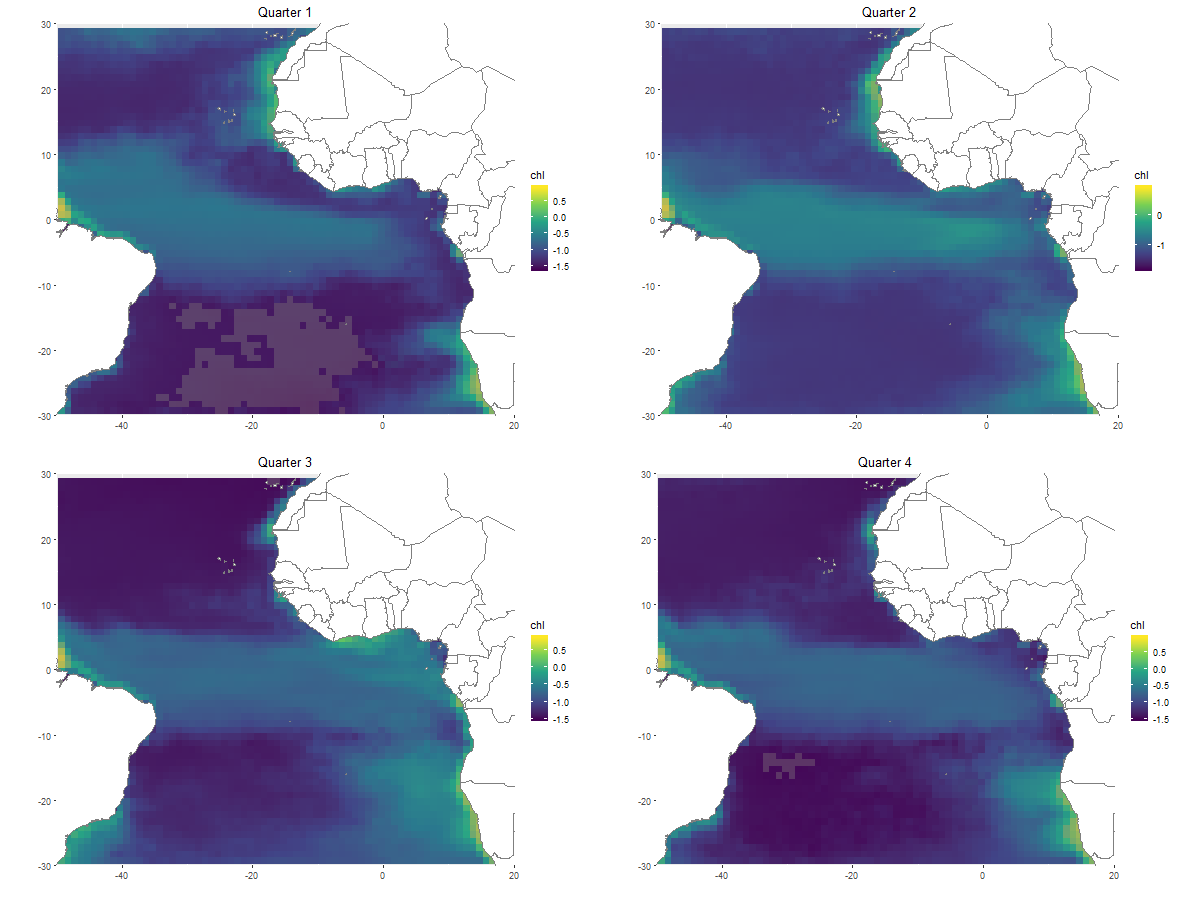 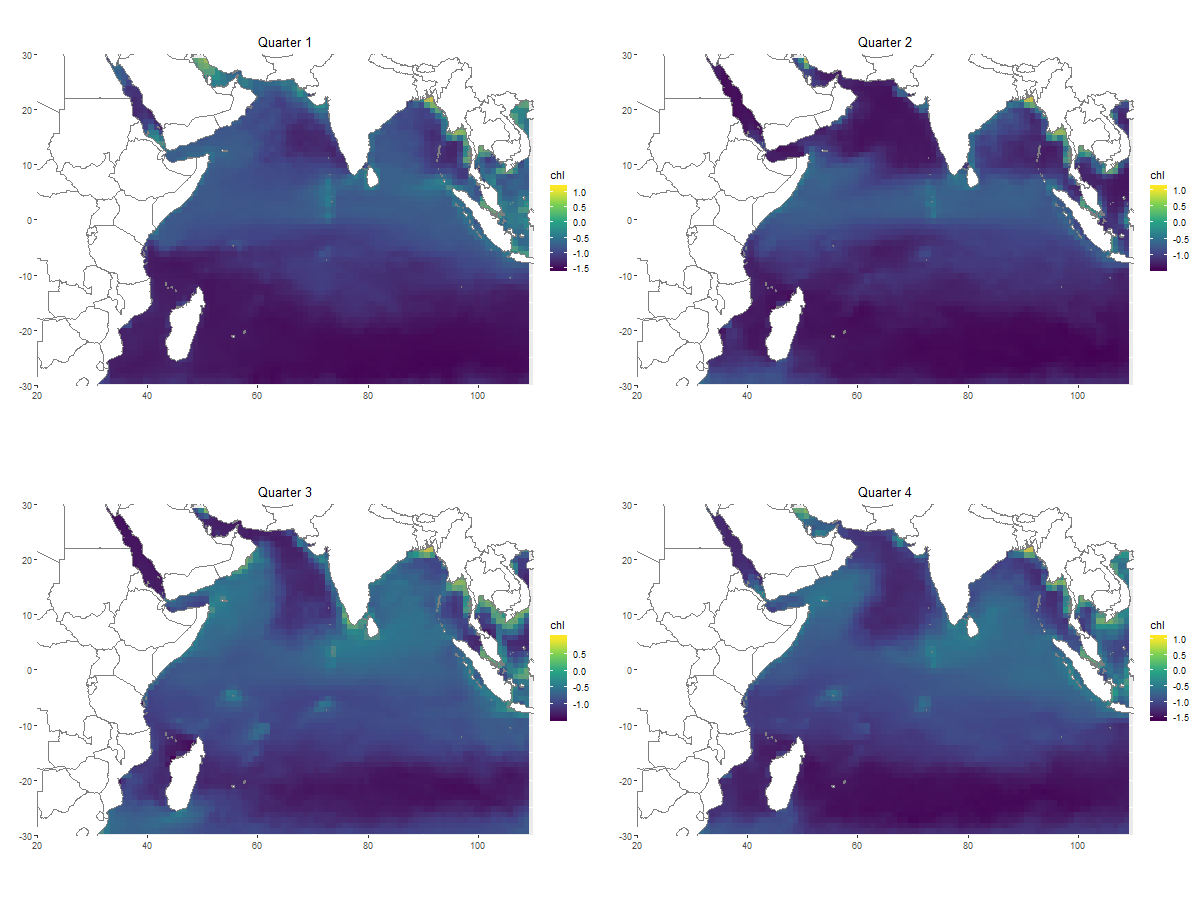 Figure B-2: Maps of chlorophyll-a concentration (CHL) (log-transformed) in the Atlantic and Indian oceans at a 1° x 1° spatial resolution. For vizualization, maps are presented at a quarterly climatological resolution. Areas where CHL values lie beyond the range of CHL values associated with the observed sets appear in transparent grey.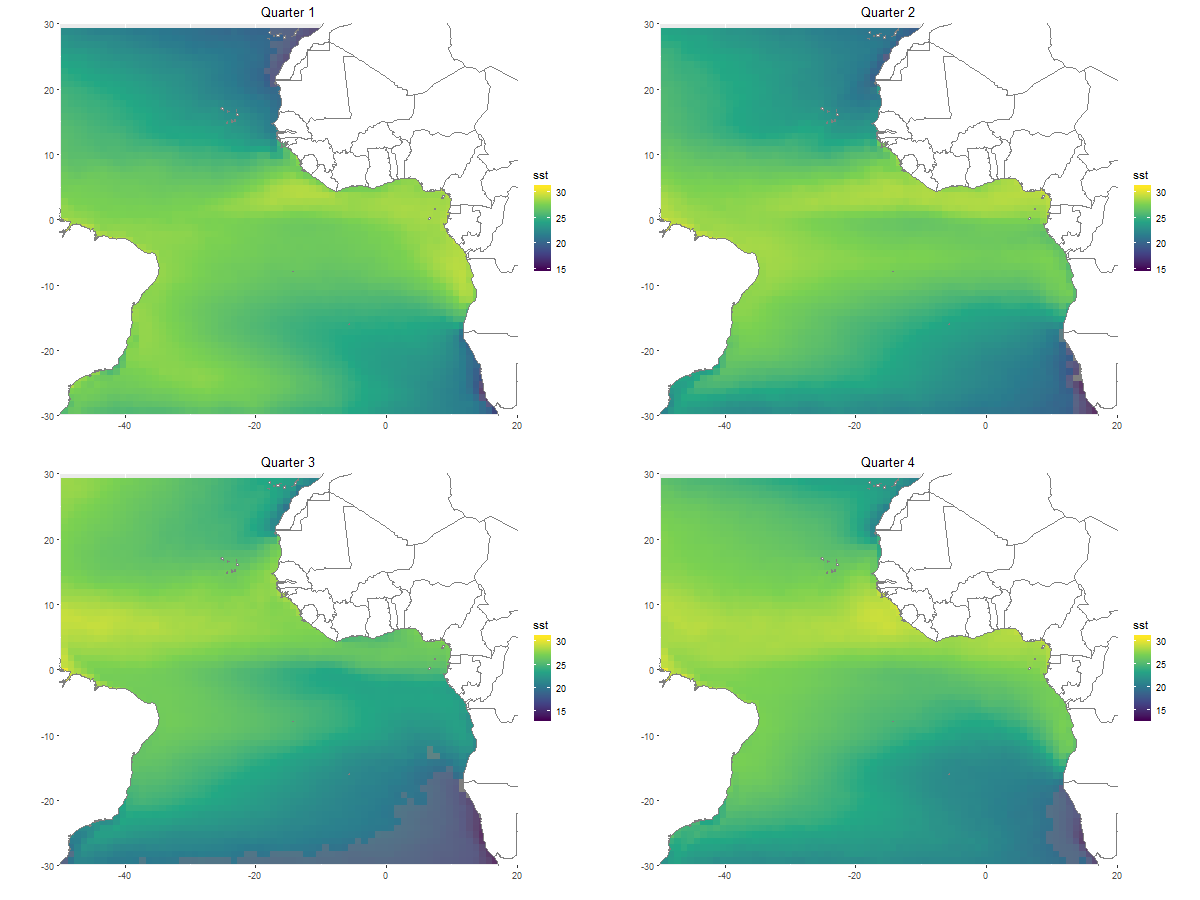 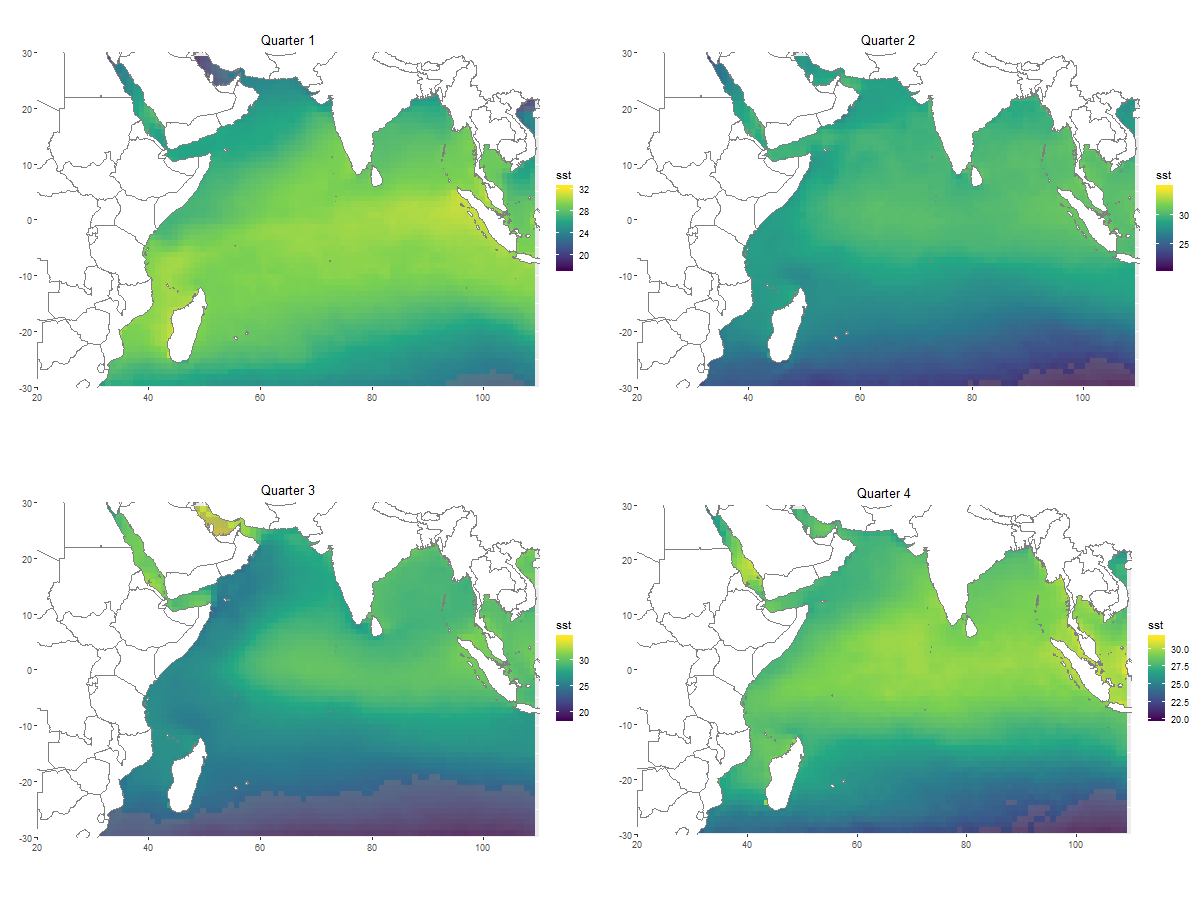 Figure B-3: Maps of sea surface temperature (SST) in the Atlantic and Indian oceans at a 1° x 1° spatial resolution. For vizualization, maps are presented at a quarterly climatological resolution. Areas where SST values lie beyond the range of SST values associated with the observed sets appear in transparent grey.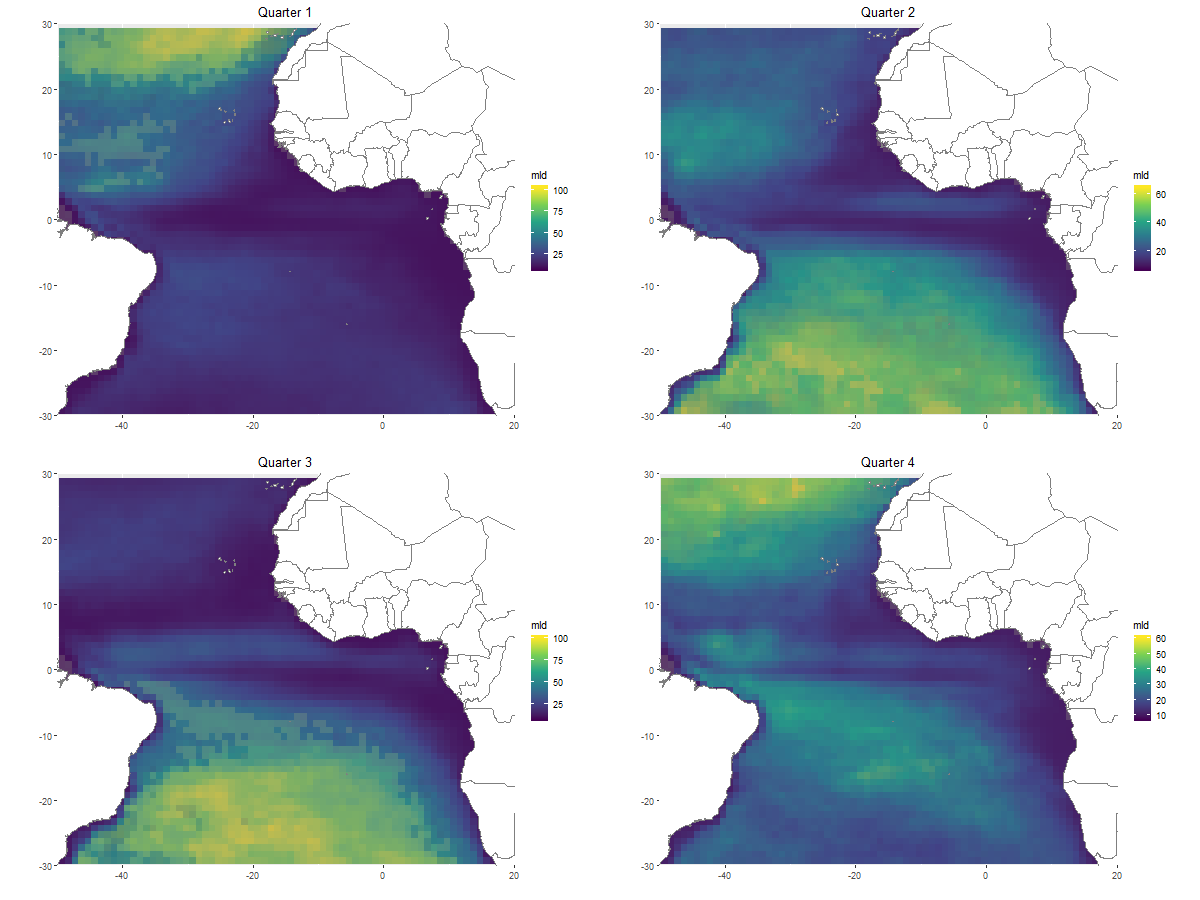 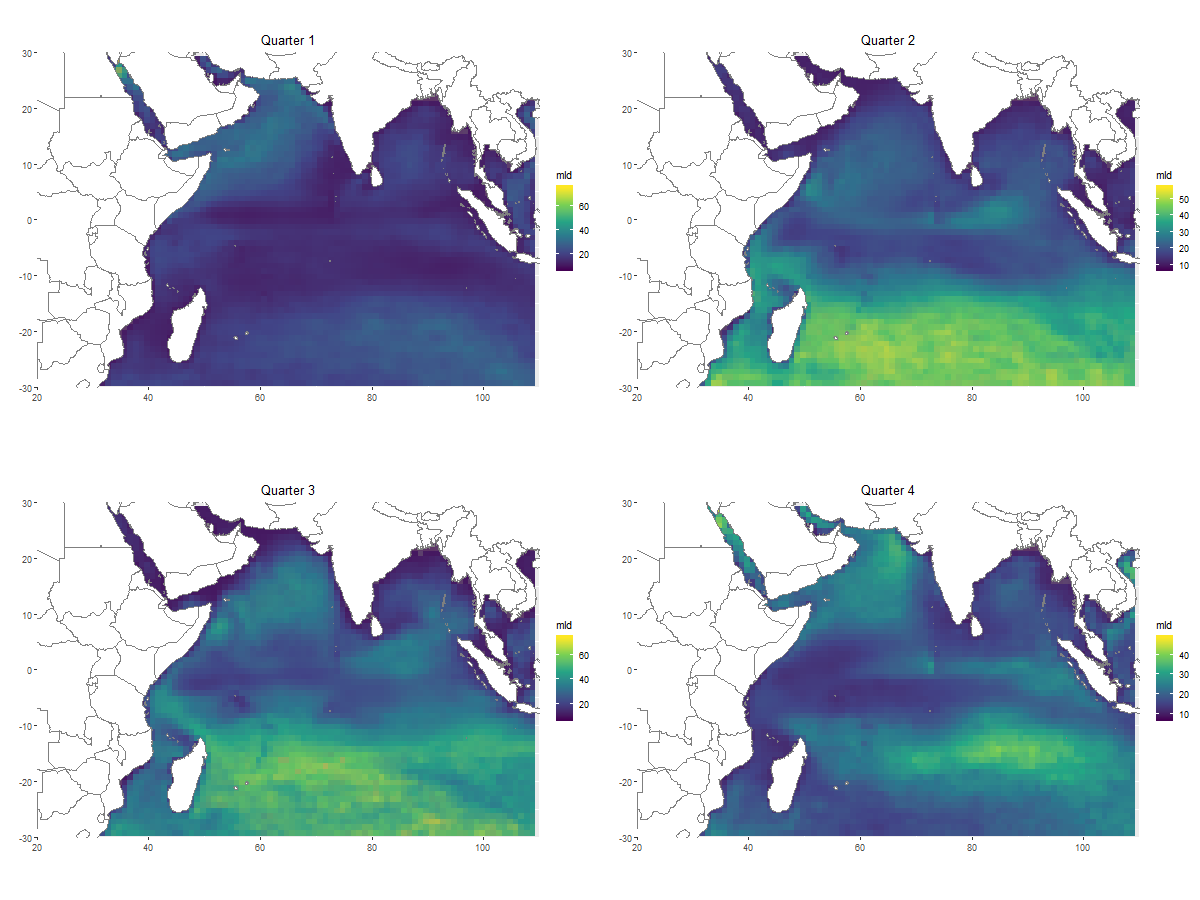 Figure B-4: Maps of mixed layer depth (MLD) in the Atlantic and Indian oceans at a 1° x 1° spatial resolution. For vizualization, maps are presented at a quarterly climatological resolution. Areas where MLD values lie beyond the range of MLD values associated with the observed sets appear in transparent grey.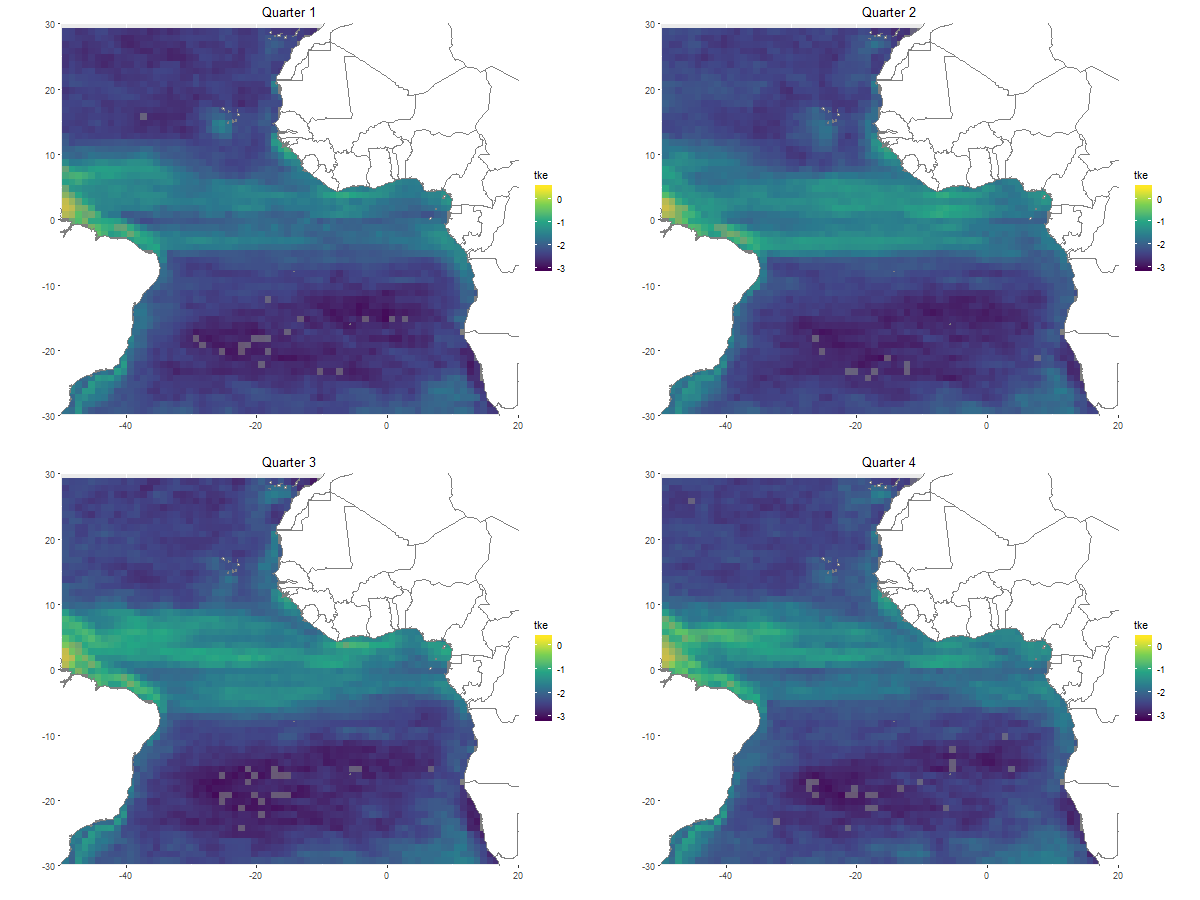 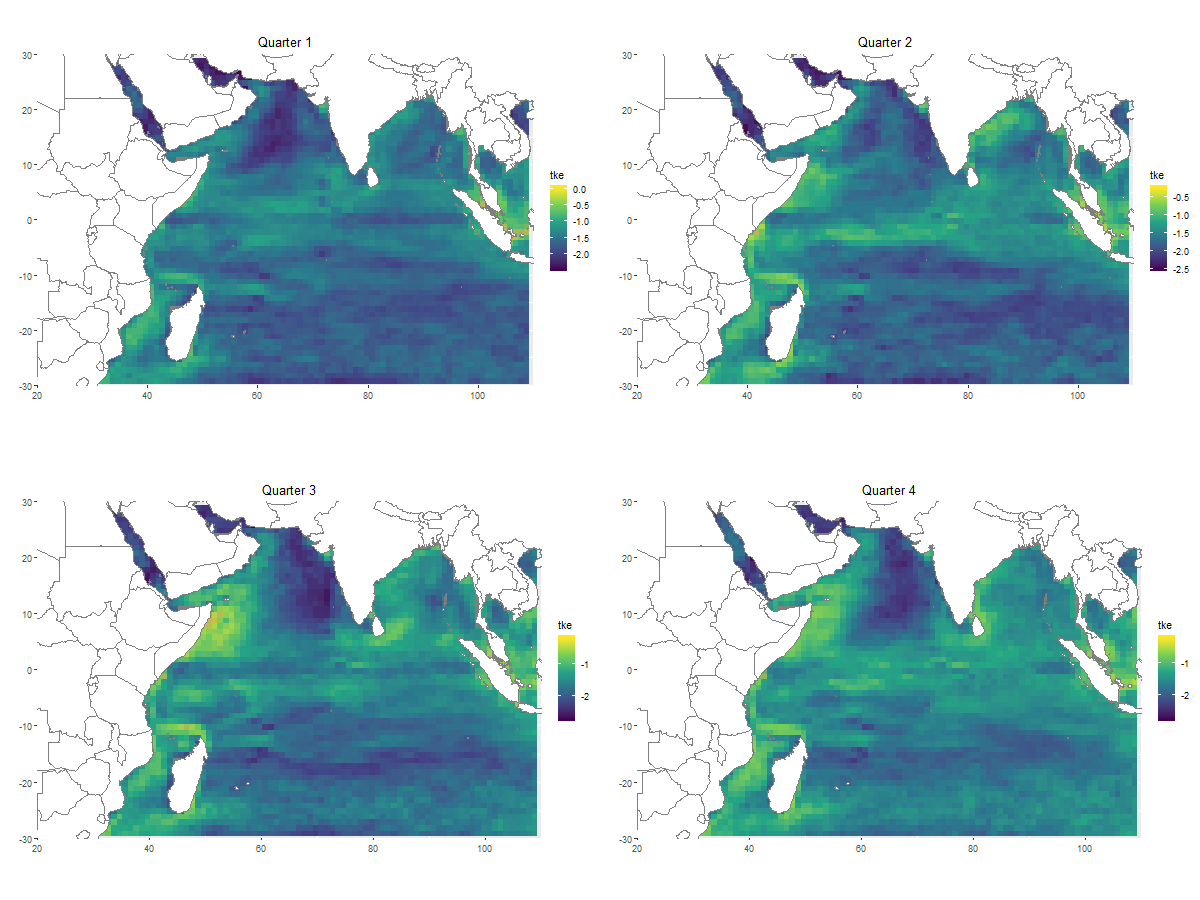 Figure B-5: Maps of total kinetic energy (log-transformed) (TKE) in the Atlantic and Indian oceans at a 1° x 1° spatial resolution. For vizualization, maps are presented at a quarterly climatological resolution. Areas where TKE values lie beyond the range of TKE values associated with the observed sets appear in transparent grey.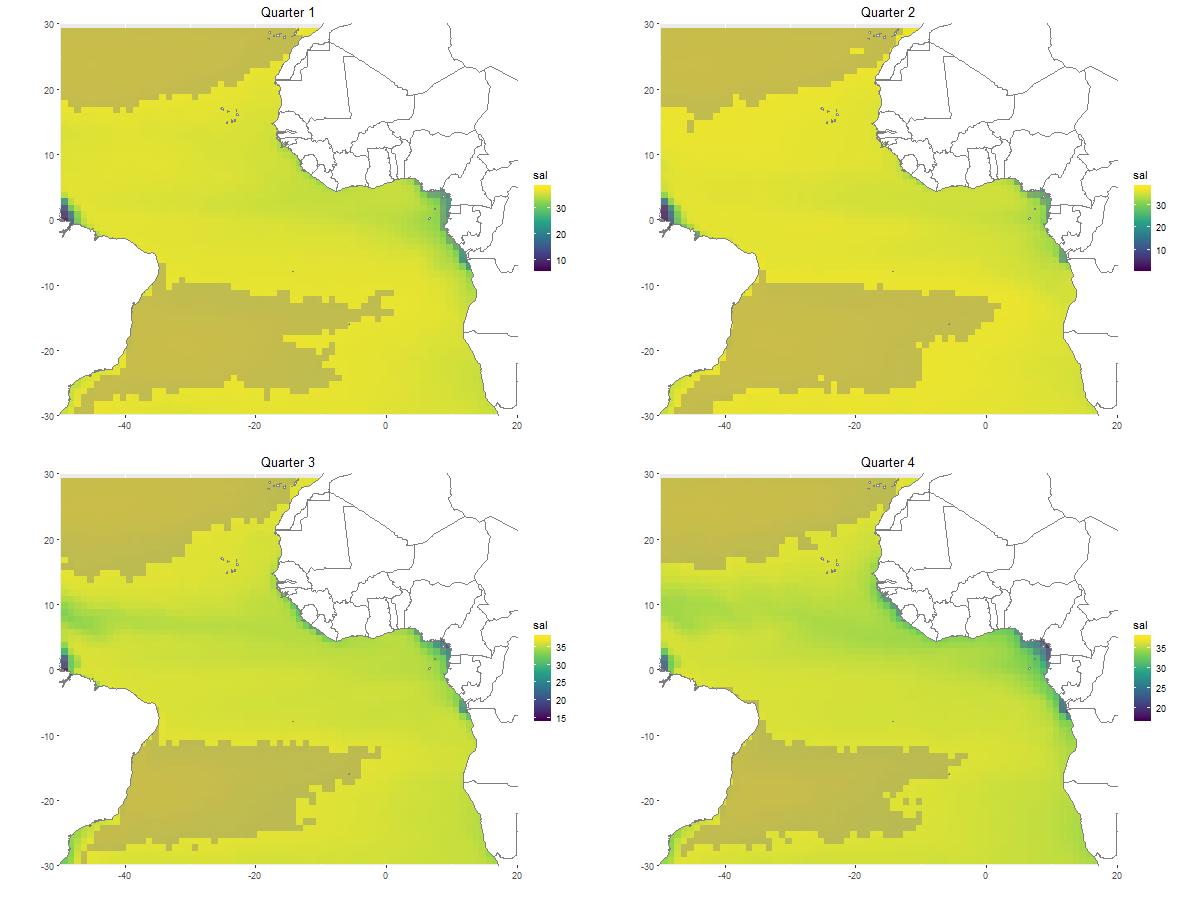 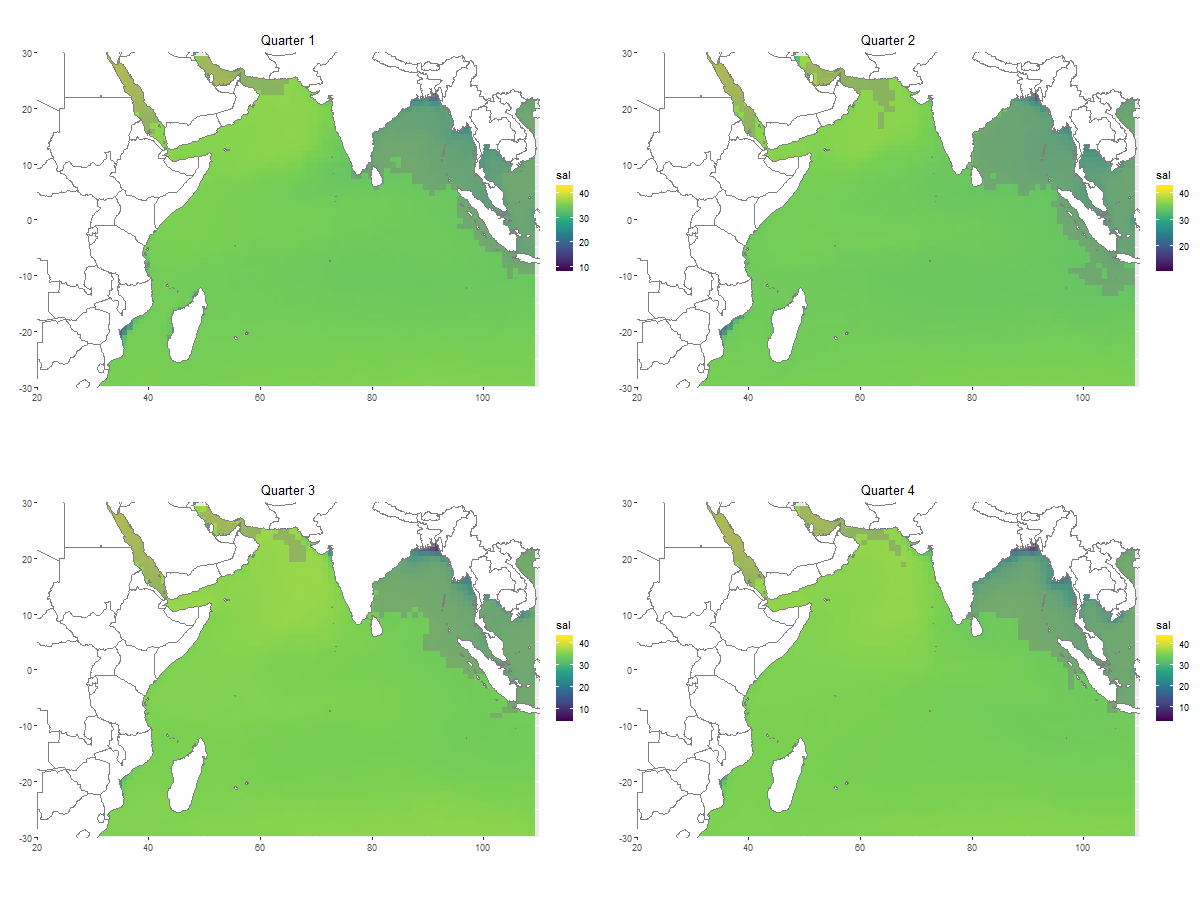 Figure B-6: Maps of salinity (SAL) in the Atlantic and Indian oceans at a 1° x 1° spatial resolution. For vizualization, maps are presented at a quarterly climatological resolution. Areas where SAL values lie beyond the range of SAL values associated with the observed sets appear in transparent grey.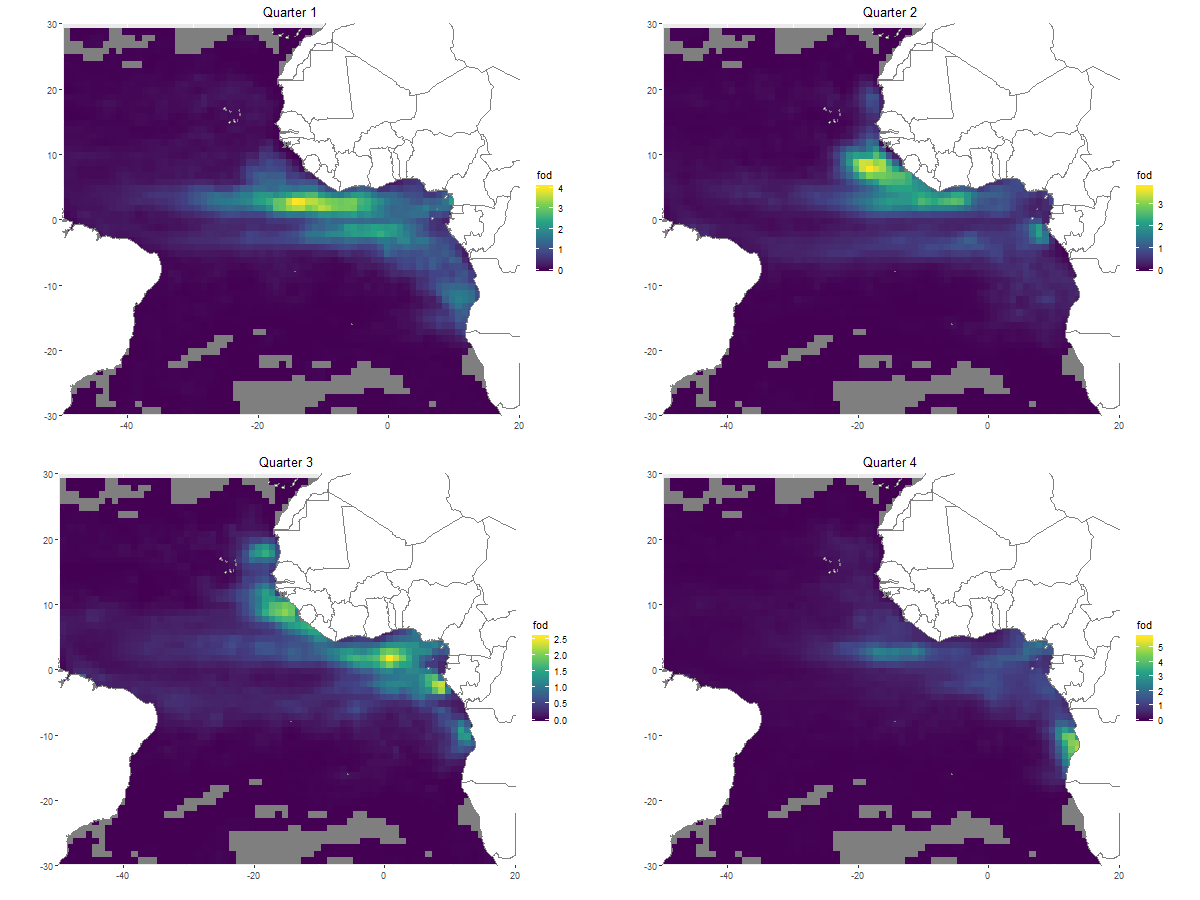 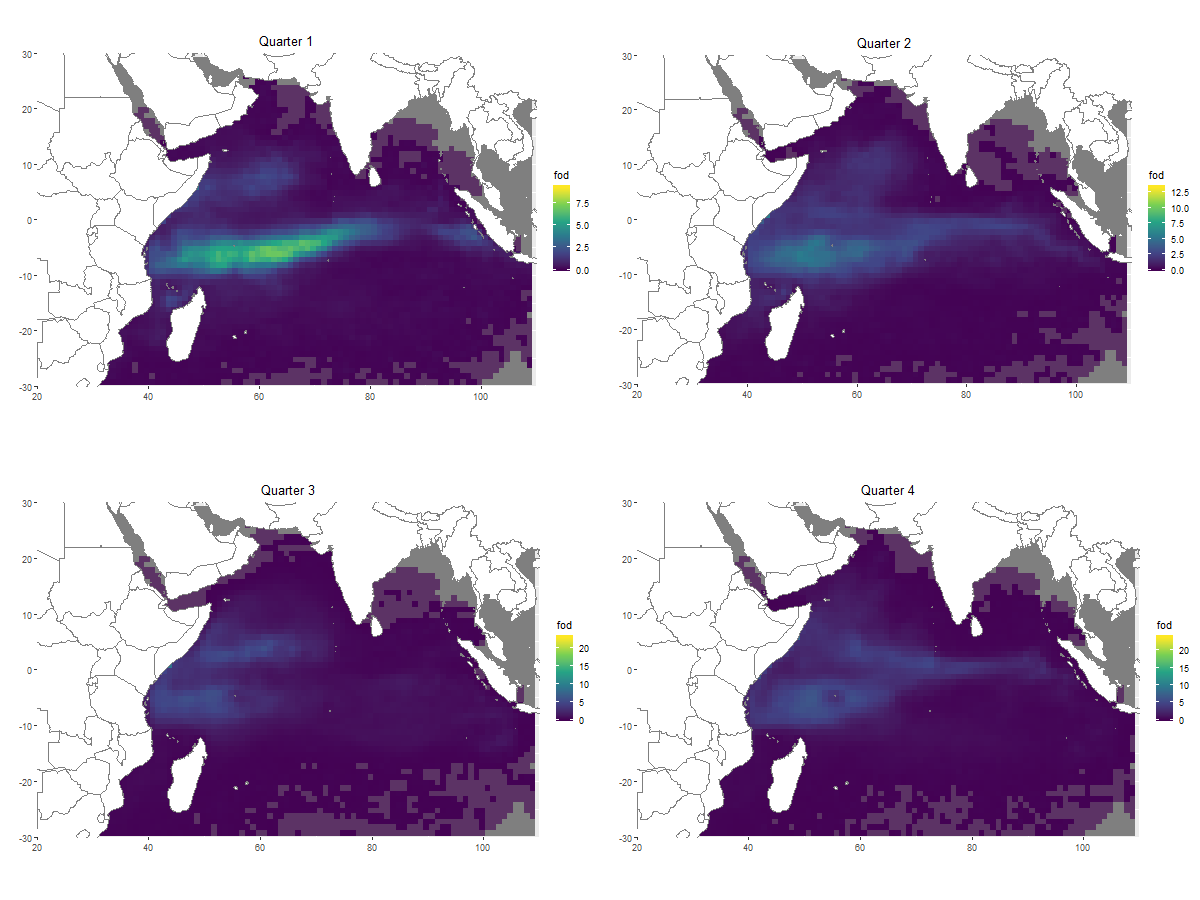 Figure B-7: Maps of floating objects density (FOBs_DENS) in the Atlantic and Indian oceans at a 1° x 1° spatial resolution. For vizualization, maps are presented at a quarterly climatological resolution. Areas where FOBs_DENS values lie beyond the range of FOBs_DENS values associated with the observed sets appear in transparent grey.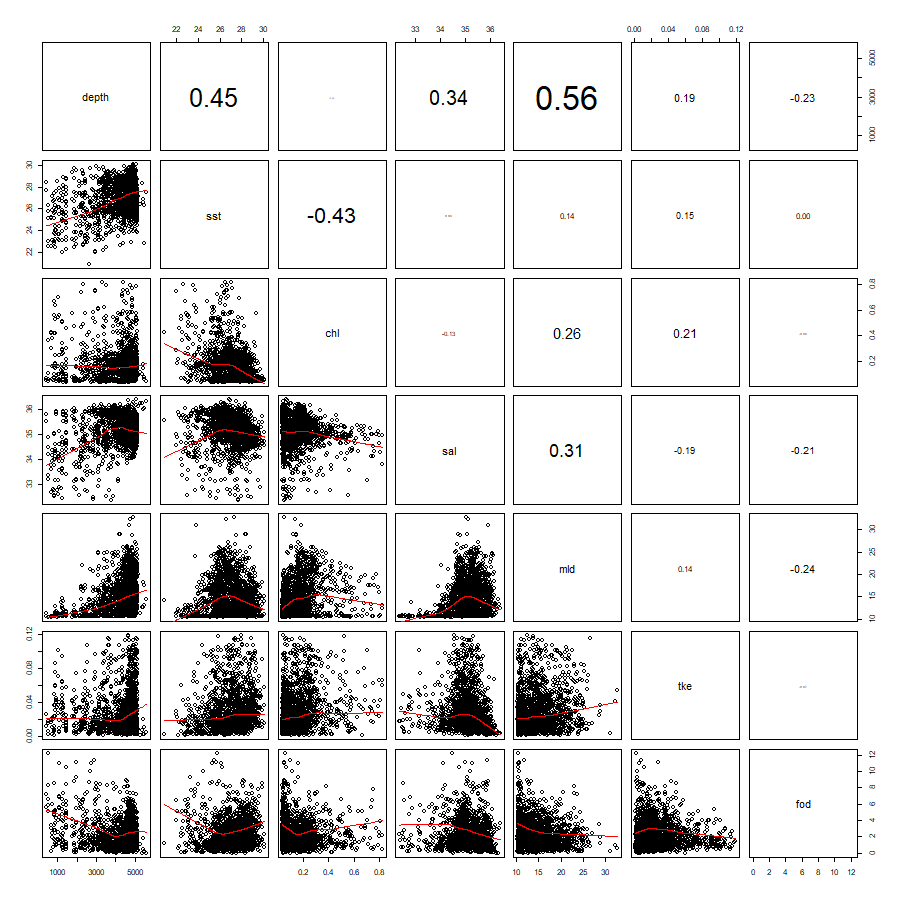 Figure B-8: Spearman’s rank correlation coefficients with text size proportional to correlations (upper panels) and scatterplots (lower panels) between all pairs of environmental covariates in Atlantic Ocean fishing sets. 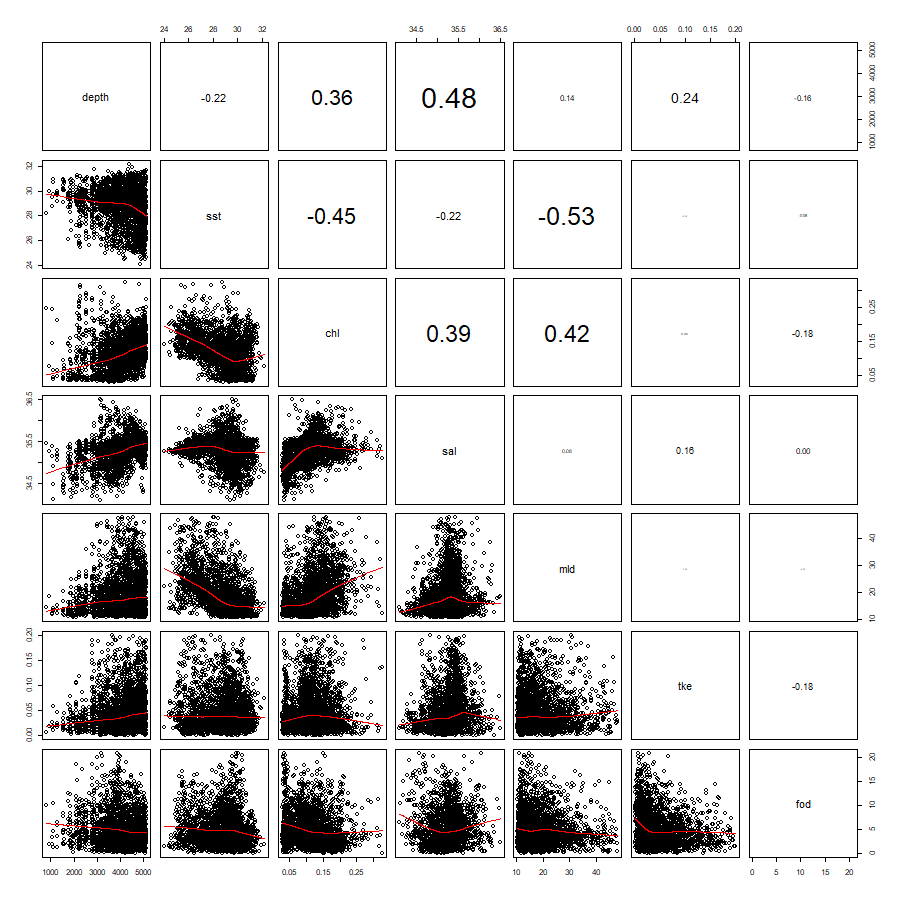 Figure B-9: Spearman’s rank correlation coefficients with text size proportional to correlations (upper panels) and scatterplots (lower panels) between all pairs of environmental covariates in Indian Ocean fishing sets. CovariateUnitProduct name and sourceProduct distributorOriginal spatial resolutionOriginal temporal resolutionEcological relevance to tropical pelagic fishesDepthm ETOPO1 1 Arc-Minute Global Relief Model1NOAA1 arc minute (1/60°).Seafloor depth does not have a direct biological influence on pelagic fishes, but it reflects the coastal-offshore gradients in the study regions. Depth also reflect the variations of the seafloor (such as shelf edges and seamounts) that can affect surface oceanography.Chlorophyll-a concentration (CHL)mg.m-3Global Ocean Biogeochemistry Analysis and weekly forecast2CMEMS0.5°Weekly CHL is an indicator of the biomass of phytoplankton, and—through trophic relationships—of zooplankton and micronekton, which constitute potential prey resources of our study species.Sea surface temperature (SST)°CMODIS-A Level-3 Standard Mapped SST3NASA9 kmMonthly SST affects fish distributions via direct physiological effects on metabolism (high SST causes metabolic stress).Mixed layer depth (MLD)mGlobal Ocean Physics Reanalysis  GLORYS12V14CMEMS1/12°Monthly Variations in the depth of the mixed layer affect the vertical distribution of our study species, as they mostly use waters above the thermocline.Surface salinity (SAL)Practical salinity unitGlobal Ocean Physics Reanalysis  GLORYS12V14CMEMS1/12°Monthly Salinity affects fish distributions via physiological effects on osmoregulation processes. Low salinity may also indicate the proximity of a large river associated with high productivity and thus potentially favorable foraging areas. Total kinetic energy (TKE)m-2.s-2Global ocean gridded L4 sea surface heights and derived variables reprocessed5CMEMS1/4°DailyGeostrophic currents drive the formation of eddies associated with enhanced primary production and prey aggregation, potentially providing foraging opportunities for our study species.Floating objects density (FOBs_DENS).See main text for processing details...Floating objects aggregate epipelagic fishes through behaviourally-mediated processes. 